嘉義縣 中埔 國民 小 學111學年度雙語國家政策－口說英語展能樂學計畫國民中小學英語日活動成果報告表活動名稱校慶園遊會暨英語日線上闖關活動—英語Fun心學校慶園遊會暨英語日線上闖關活動—英語Fun心學辦理日期111.12.17辦理地點活動中心前廣場活動中心前廣場參加人數60人成果摘要-活動內容介紹及特色說明(列點說明)本次英語日活動搭配中埔國小創校第108周年校慶暨園遊會，設立英語闖關攤位，推廣低中高年級英語學習興趣，增加英語學習成效。透過運用數位學習，網站學習資源，生生用平板，讓學生使用平板進行線上英語闖關遊戲，提升學生學習及使用英語的興趣與機會。透過教導與學習，同學們有空亦可利用時間，運用載具進行英語自主學習。本次英語日活動搭配中埔國小創校第108周年校慶暨園遊會，設立英語闖關攤位，推廣低中高年級英語學習興趣，增加英語學習成效。透過運用數位學習，網站學習資源，生生用平板，讓學生使用平板進行線上英語闖關遊戲，提升學生學習及使用英語的興趣與機會。透過教導與學習，同學們有空亦可利用時間，運用載具進行英語自主學習。本次英語日活動搭配中埔國小創校第108周年校慶暨園遊會，設立英語闖關攤位，推廣低中高年級英語學習興趣，增加英語學習成效。透過運用數位學習，網站學習資源，生生用平板，讓學生使用平板進行線上英語闖關遊戲，提升學生學習及使用英語的興趣與機會。透過教導與學習，同學們有空亦可利用時間，運用載具進行英語自主學習。本次英語日活動搭配中埔國小創校第108周年校慶暨園遊會，設立英語闖關攤位，推廣低中高年級英語學習興趣，增加英語學習成效。透過運用數位學習，網站學習資源，生生用平板，讓學生使用平板進行線上英語闖關遊戲，提升學生學習及使用英語的興趣與機會。透過教導與學習，同學們有空亦可利用時間，運用載具進行英語自主學習。檢討或建議事項建議可以讓高年級的學生協助擔任關主，提升高年級學生的參與度。未來英語闖關關卡與學習載具數可再視關卡數而增加。建議可以讓高年級的學生協助擔任關主，提升高年級學生的參與度。未來英語闖關關卡與學習載具數可再視關卡數而增加。建議可以讓高年級的學生協助擔任關主，提升高年級學生的參與度。未來英語闖關關卡與學習載具數可再視關卡數而增加。建議可以讓高年級的學生協助擔任關主，提升高年級學生的參與度。未來英語闖關關卡與學習載具數可再視關卡數而增加。照片說明（4-10張）照片說明（4-10張）照片說明（4-10張）照片說明（4-10張）照片說明（4-10張）照片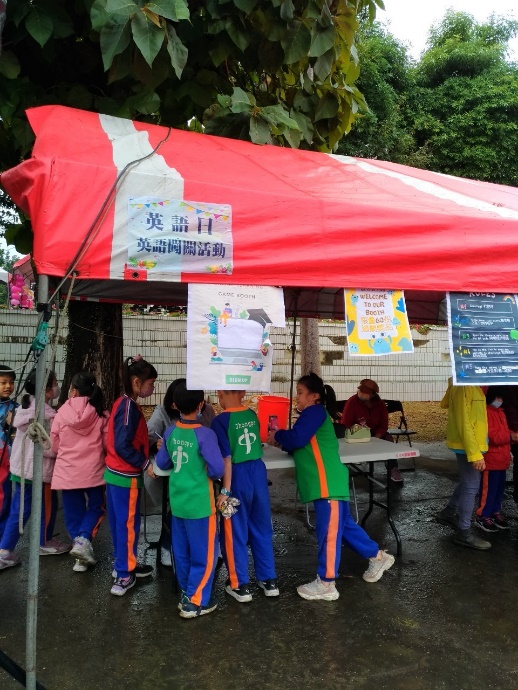 照片照片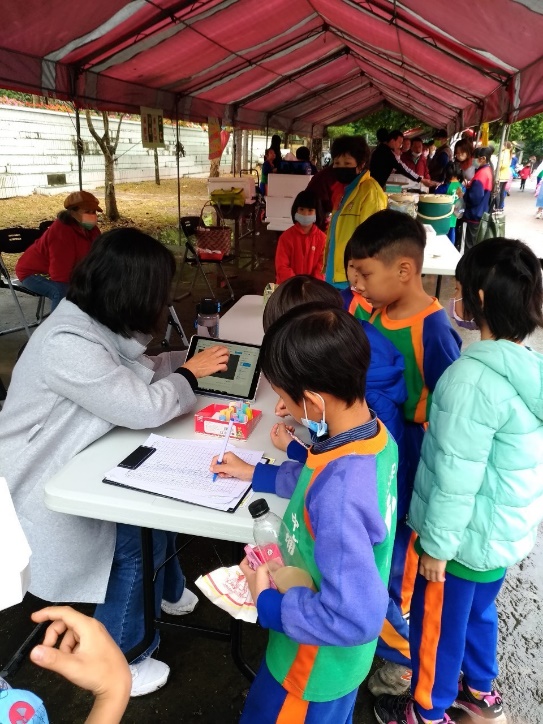 照片照片設立英語學習闖關攤位設立英語學習闖關攤位        同學們登記報名英語闖關        同學們登記報名英語闖關        同學們登記報名英語闖關照片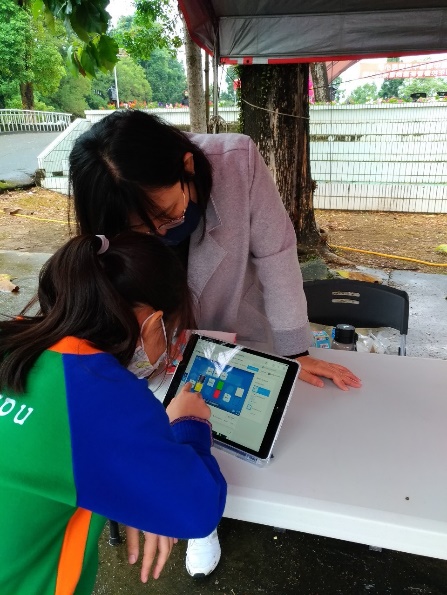 照片照片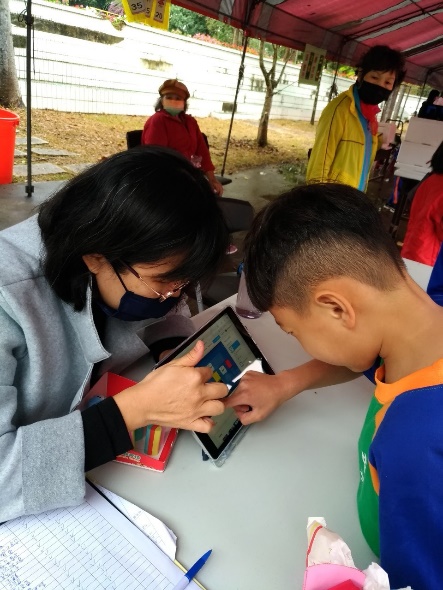 照片照片學生使用平板進行英語線上遊戲學生使用平板進行英語線上遊戲芷茵老師指導與說明，學生專注學習芷茵老師指導與說明，學生專注學習芷茵老師指導與說明，學生專注學習照片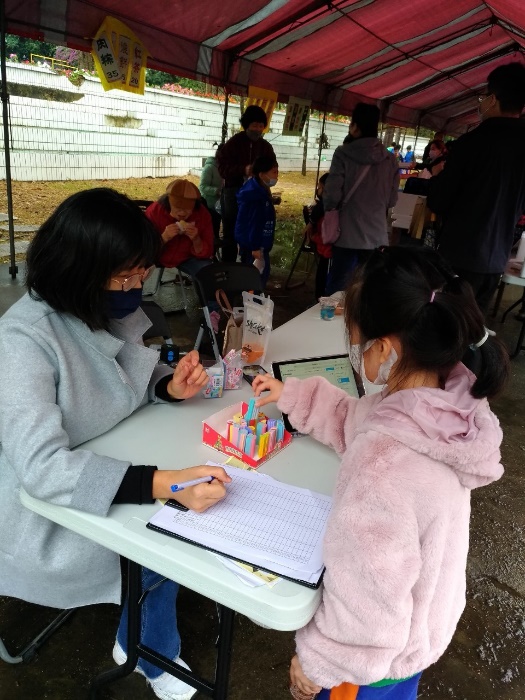 照片照片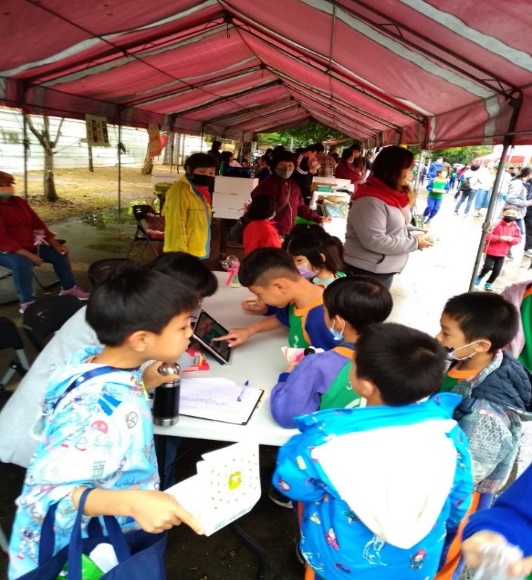 照片照片闖關成功者可以獲得獎品當獎勵闖關成功者可以獲得獎品當獎勵學生興趣盎然，躍躍欲試!!學生興趣盎然，躍躍欲試!!學生興趣盎然，躍躍欲試!!